2021年罗山县工业和信息化局
部门预算公开目 录第一部分 罗山县工业和信息化局概况 一、主要职能
二、机构设置
三、部门预算单位构成
第二部分罗山县工业和信息化局2021年度部门预算情况说明 
第三部分 名词解释
附件： 罗山县工业和信息化局2021年度部门预算表
一、部门收支总体情况表
二、部门收入总体情况表
三、部门支出总体情况表
四、财政拨款收支总体情况表
五、一般公共预算支出情况表
六、一般公共预算基本支出情况表
七、一般公共预算“三公”经费支出情况表 
八、政府性基金预算支出情况表 第一部分
罗山县工业和信息化局概况 
一、罗山县工业和信息化局主要职能
   （一）制定并实施全县工业和信息化发展规划，指导行业质量处理。（二）负责指导全县工业企业改制。（三）负责监测全县经济运行分析。（四）负责提出全县工业和信息化固定资产投资规模和方向，推动产业升级。（五）负责全县中小企业发展的宏观指导。推进全县中小企业和非公有制经济合作，统筹全县信息化工作。(六)组织实施国家高技术产业的规划、政策和标准，指导行业技术创新和技术进步。（七）统筹推进自主创新体系建设和科技体制改革。（八）负责全县工业和信息化及科技领域对外交流合作事务。（九）负责军民融合发展相关工作。（十）承办县委、县政府交办的其他工作。二、罗山县工业和信息化局机构设置
罗山县工业和信息化局下设：办公室、规划与产业政策股、运行监测协调股、中小企业服务股、工业股、信息网络股。三、罗山县工业和信息化局预算单位构成
罗山县工业和信息化局部门预算包括局机关本级预算。无二级单位预算。 
 
  
第二部分
罗山县工业和信息化局2021年度部门预算情况说明 
一、收入支出预算总体情况说明
罗山县工业和信息化局2021年收入总计168.5万元，支出总计168.5万元，与2020年预算相比，收入减少29.1万元，减少14.7%。主要原因：人员减少，经费减少;支出减少29.1万元，减少14.7%。主要原因：人员减少，经费减少。
二、收入预算总体情况说明
罗山县工业和信息化局2021年收入合计168.5万元，其中：一般公共预算收入168.5万元。
三、支出预算总体情况说明
罗山县工业和信息化局2021年支出合计168.5万元，其中：基本支出168.5万元，占100%。
四、财政拨款收入支出预算总体情况说明
罗山县工业和信息化局2021年一般公共预算收支预算168.5万元，政府性基金收支预算0万元。与 2020年相比，一般公共预算收支预算各减少29.1万元，减少14.7%，主要原因：人员减少，经费减少；政府性基金收支预算增加0万元，与2020年相比无差异。
五、一般公共预算支出预算情况说明
罗山县工业和信息化局2021年一般公共预算支出年初预算为168.5万元。主要用于以下方面：资源勘探信息等(类）支出123.9万元，占年初预算73.5%；社会保障和就业（类）支出24.1万元，占年初预算14.3%；医疗卫生与计划生育（类）支出8.2万元，占年初预算4.9%；住房保障（类）支出12.3万元，占年初预算7.3%。
六、一般公共预算基本支出预算情况说明
罗山县工业和信息化局2021年一般公共预算基本支出168.5万元，其中：工资福利支出156.1万元，主要包括：基本工资、津贴补贴、奖金、其他社会保障缴费、机关事业单位养老保险、职工基本医疗保险、住房公积金；对个人和家庭补助支出7.7万元，主要包括：抚恤金。商品和服务支出4.7万元，主要包括：办公费、印刷费、水费、电费、差旅费、福利费。
七、 “三公”经费支出预算情况说明
我局2021年“三公”经费预算为0万元。2021年“三公”经费支出预算数与 2020年相比无差异。
具体支出情况如下：
（一）因公出国（境）费0万元，因公出国（境）组团数0个，因公出国（境）人数0人次。主要用于单位工作人员公务出国（境）的住宿费、旅费、伙食补助费、杂费、培训费等支出。预算数比 2020年减少0万元，与2020年相比无差异,主要原因是单位无人员因公出国。
（二）公务用车购置及运行费0万元，其中，公务用车购置费0万元，公务用车购置数0辆，公务用车购置费预算数与 2020年减少0万元，与2020年相比无差异，主要原因是单位实行公车改革，不保留公车；公务用车运行维护费0万元，公务用车保有辆0辆，主要用于开展工作所需公务用车的燃料费、维修费、过路过桥费、保险费、安全奖励费用等支出，公务用车运行维护费预算与 2020年减少0万元，与2020年相比无差异，主要原因是单位无公务用车。
（三）公务接待费0万元，（1）国内公务接待0批次，国内公务接待0人次，其中外事接待0批次，外事接待0人次。（2）国（境）外公务接待0批次，国（境）外公务接待0人次。主要用于按规定开支的各类公务接待（含外宾接待）支出。预算数比2020年减少0万元。与2020年相比无差异,主要原因是单位预算无公务接待。八、政府性基金预算支出预算情况说明
我局2021年无使用政府性基金预算拨款安排的支出其他重要事项情况说明
（一）机关运行经费支出情况
罗山县工业和信息化局2021年机关运行经费支出预算4.7万元，主要保障机构正常运转及正常履职需要，完成预算年度主要工作任务需要。比2020年减少2.5万元，下降34%，主要原因是人员减少3人。
（二）政府采购支出情况
罗山县工业和信息化局2021年政府采购预算安排8万元，其中：政府采购货物支出8万元，政府采购工程支出0万元，政府采购服务支出0万元。
（三）绩效目标设置情况
我局2021年没有重点项目预算，故没有绩效目标说明。（四）国有资产占用情况。
2020年期末，我局共有车辆0辆，其中：一般公务用车0辆、一般执法执勤用车0辆、特种专业技术用车0辆，其他用车0辆；单价50万元以上通用设备0台（套），单位价值100万元以上专用设备0台（套）。
  
第三部分
名词解释一、财政拨款收入：是指省级财政当年拨付的资金。
二、事业收入：是指事业单位开展专业活动及辅助活动所取 得的收入。
三、其他收入：是指部门取得的除“财政拨款”、“事业收入”、“事业单位经营收入”等以外的收入。
四、用事业基金弥补收支差额：是指事业单位在当年的“财政拨款收入”、“事业收入”、“经营收入”和“其他收入”不足以安排当年支出的情况下，使用以前年度积累的事业基金（即事业单位以前各年度收支相抵后，按国家规定提取、用于弥补以后年度收 支差额的基金）弥补当年收支缺口的资金。
五、基本支出：是指为保障机构正常运转、完成日常工作任务所必需的开支，其内容包括人员经费和日常公用经费两部分。
六、项目支出：是指在基本支出之外，为完成特定的行政工作任务或事业发展目标所发生的支出。
七、“三公”经费：是指纳入省级财政预算管理，部门使用财政拨款安排的因公出国（境）费、公务用车购置及运行费和公务接待费。其中，因公出国（境）费反映单位公务出国（境）的住宿费、旅费、伙食补助费、杂费、培训费等支出；公务用车购置及运行费反映单位公务用车购置费及租用费、燃料费、维修费、过路过桥费、保险费、安全奖励费用等支出；公务接待费反映单位按规定开支的各类公务接待（含外宾接待）支出。
八、机关运行经费：是指为保障行政单位（含参照公务员法管理的事业单位）运行用于购买货物和服务的各项资金，包括办公及印刷费、邮电费、差旅费、会议费、福利费、日常维修费及一般设备购置费、办公用房水电费、办公用房取暖费、办公用房物业管理费、公务用车运行维护费以及其他费用。
 
附件:
 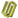 2021年罗山县工业和信息化局部门预算公开表